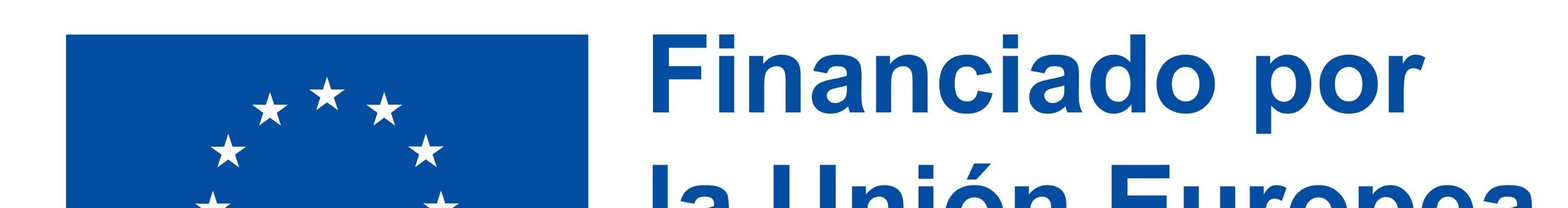 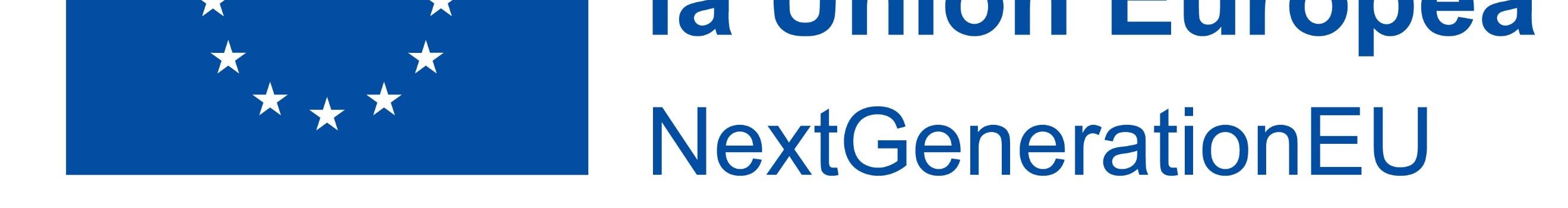 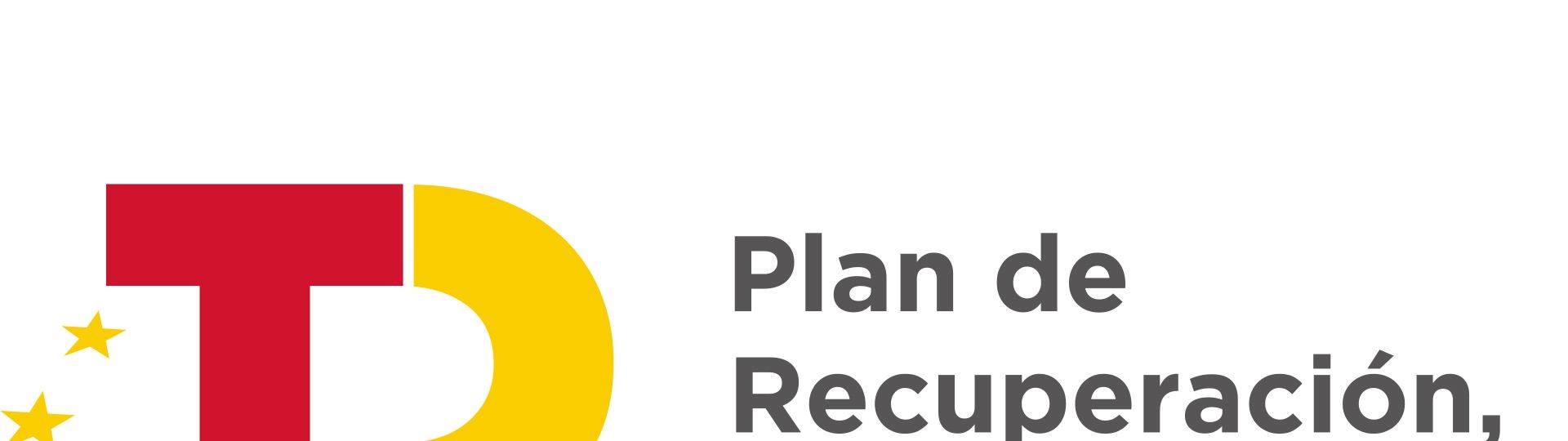 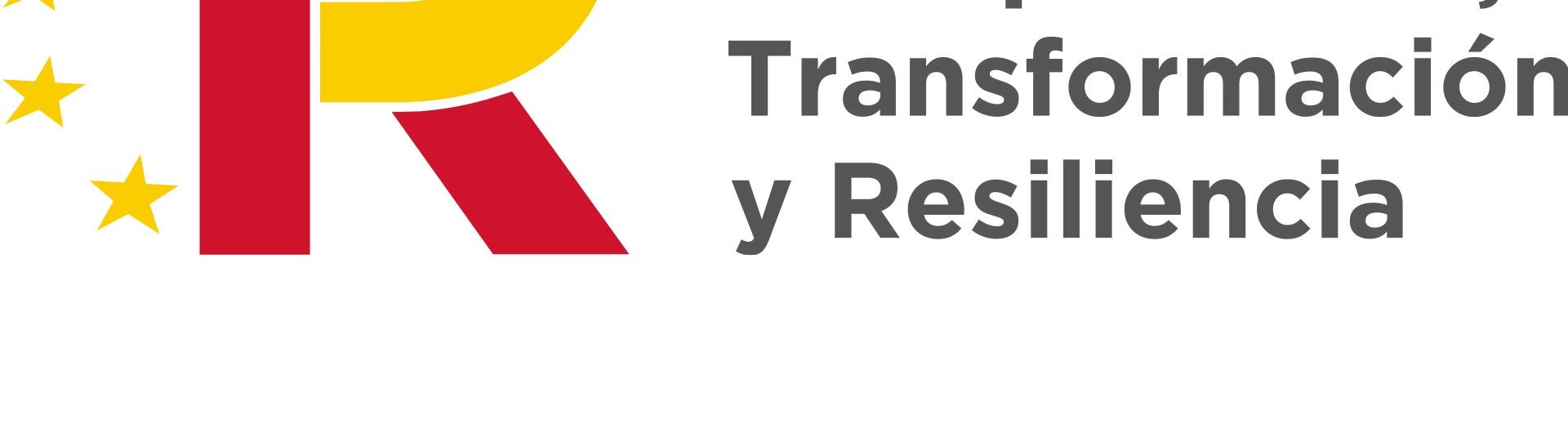 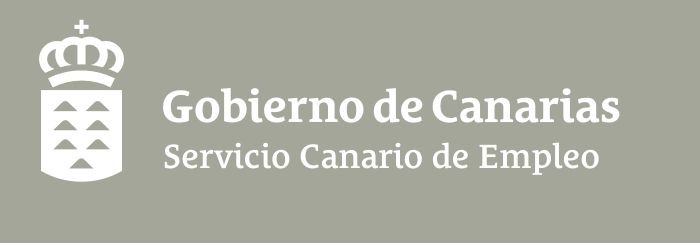 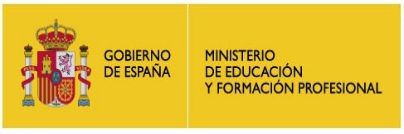 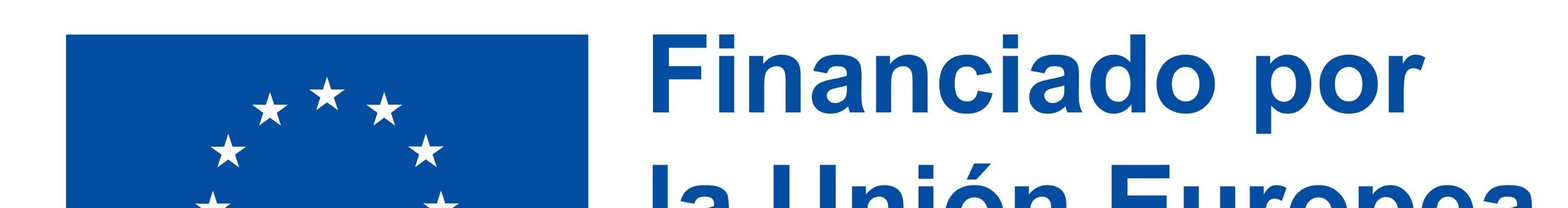 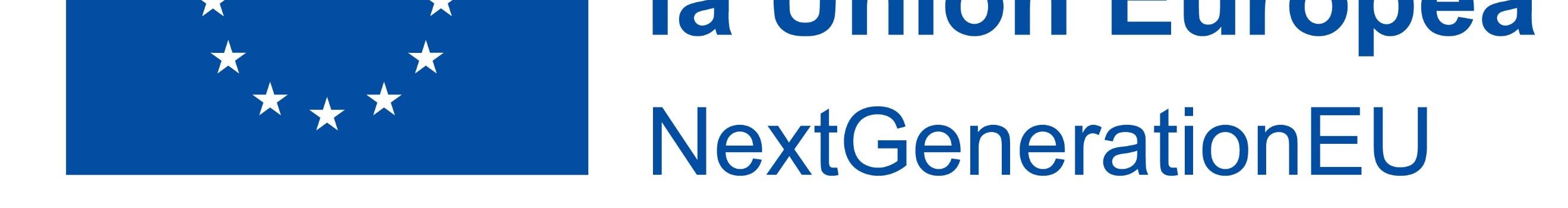 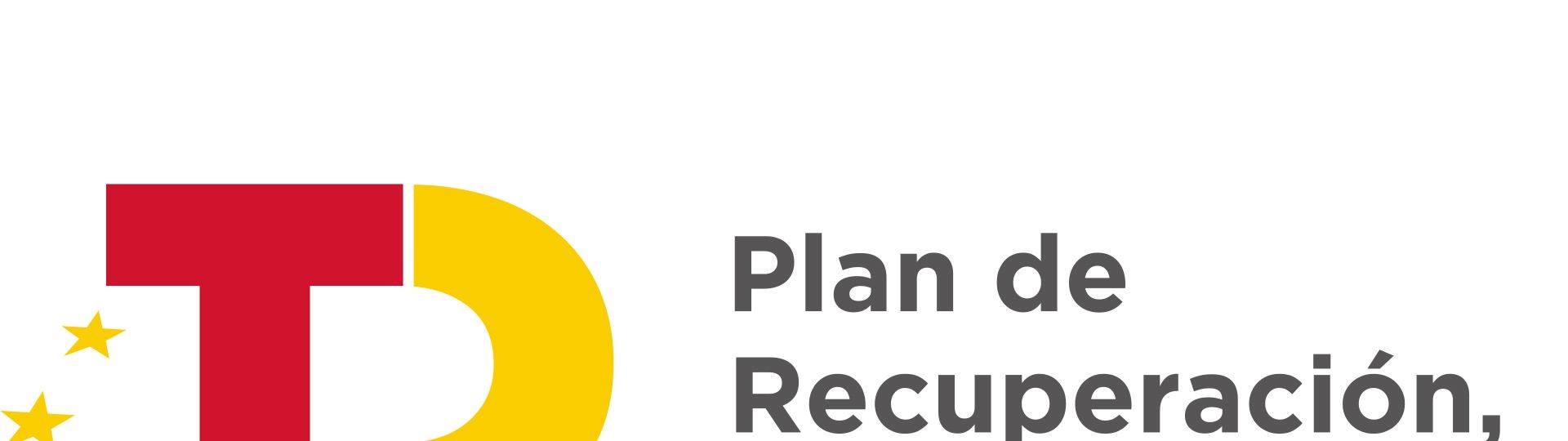 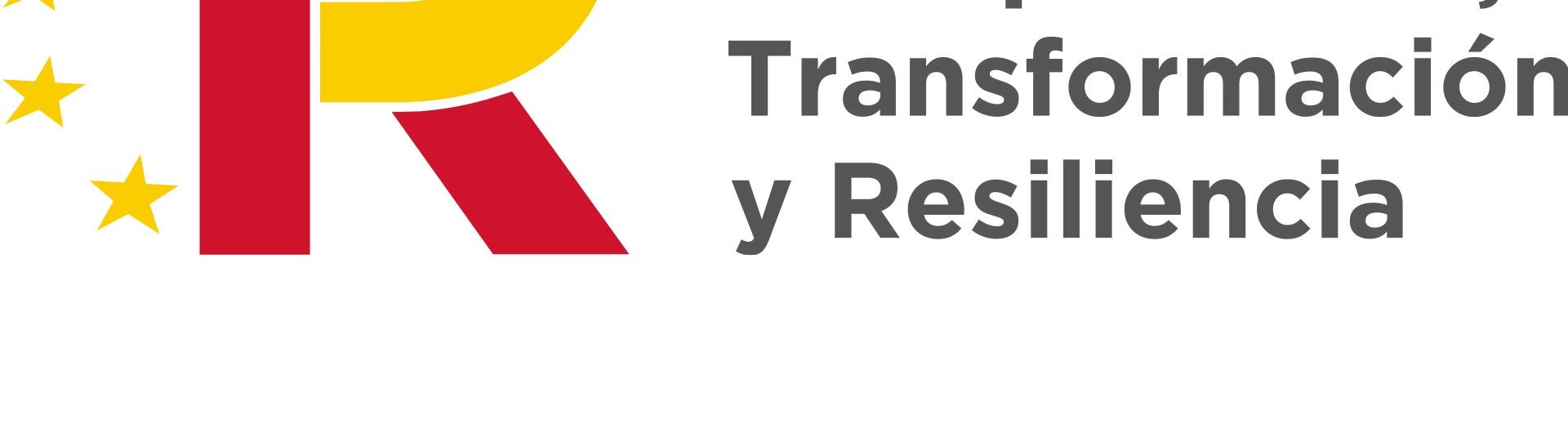 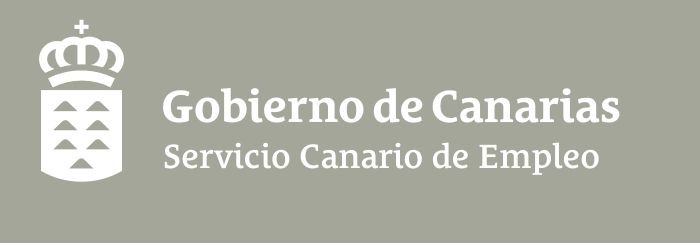 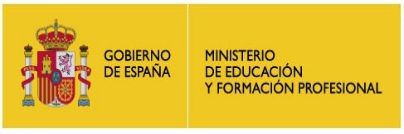 RESOLUCIÓN DE LA DIRECCIÓN DEL SERVICIO CANARIO DE EMPLEO POR LA QUE SE RESUELVE LA CONVOCATORIA EFECTUADA MEDIANTE RESOLUCIÓN DE 30 DE NOVIEMBRE DE 2022, DE LA PRESIDENTA, DESTINADA A LA FINANCIACIÓN DEL DESARROLLO DE ACCIONES PARA LA FORMACIÓN DE CUALIFICACIÓN Y RECUALIFICACIÓN DE LA POBLACIÓN ACTIVA, VINCULADA PRIORITARIAMENTE A CUALIFICACIONES PROFESIONALES EN SECTORES ESTRATÉGICOS Y MEJORA DE LAS CAPACIDADES PARA LA TRANSICIÓN ECOLÓGICA, EN EL MARCO DEL PLAN DE RECUPERACIÓN, TRANSFORMACIÓN Y RESILIENCIA Y SE ACUERDA SU TRAMITACIÓN POR URGENCIA. Examinadas las solicitudes presentadas por las entidades interesadas en la concesión de subvención convocada a través de la Resolución de 30 de noviembre de 2022, de la Presidenta, (publicada en el BOC, núm. 239, de 5 de diciembre de 2022), por la que se aprueban las bases reguladoras y se convocan subvenciones destinadas al desarrollo de acciones para la formación y recualificación de la población activa, en el marco del Plan de Recuperación, Transformación y Resiliencia, y se acuerda su tramitación por urgencia, financiadas por la Unión Europea – NextGenerationUE, resultan los siguientes ANTECEDENTES I.- Mediante Resolución de 30 de noviembre de 2022, de la Presidencia del Servicio Canario de Empleo (en adelante SCE) se aprueban las bases reguladoras y se convocan, en régimen de concurrencia competitiva, subvenciones destinadas a la financiación de acciones para la formación de cualificación y recualificación de la población activa, vinculada prioritariamente a cualificaciones profesionales en sectores estratégicos y mejora de las capacidades para la transición ecológica, en el marco del Plan de Recuperación, Transformación y Resiliencia, y se acuerda su tramitación por urgencia. II.- Con fecha 27 de diciembre de 2022 se emite Resolución nº 12904, por la que se dictan instrucciones en relación con la Resolución de la Presidenta por la que se aprueban las bases reguladoras y se convocan subvenciones para la formación de cualificación y recualificación de la población activa, vinculada prioritariamente a cualificaciones profesionales en sectores estratégicos y mejora de las capacidades para la transición ecológica, en el marco del Plan de Recuperación, Transformación y Resiliencia. III.- Las actuaciones incluidas en la convocatoria son financiables con cargo a los fondos dotados en el Presupuesto de gastos del Ministerio de Educación y Formación Profesional, en el marco de los fondos europeos del Plan de Recuperación, Transformación y Resiliencia, financiados por la Unión Europea – Next Generation UE. IV.- Conforme al Resuelvo Segundo de la Resolución que aprueba las Bases y la Convocatoria, el crédito total disponible, correspondiente a la partida presupuestaria 2022 5070 241H 4700200 500G0029 Reskilling y Upskilling de FP Empleo Fondo 40M5012, asciende a un importe de ocho millones tres mil ochocientos veinticuatro euros, con noventa y nueve céntimos. (8.003.824,99 euros). El mismo será destinado a la financiación de proyectos, de “Modalidad A”, proyectos de empresas para la formación de sus trabajadores vinculados mediante una relación laboral; “Modalidad B”, proyectos de agrupaciones empresariales, consorcios, organismos y entidades sectoriales que representen o agrupen empresas o a la “Modalidad C” proyectos de entidades sin ánimo de lucro que presenten propuestas de formación, y en su caso, de acompañamiento.  Conforme a la base primera apartado tres, la financiación por cada una de las modalidades será de un máximo del 30% de los fondos disponibles, para las solicitudes de modalidad “A” hasta un máximo 40% de los fondos en el caso de modalidad B, y hasta un máximo del 30% de los fondos disponibles para la modalidad C.  Así mismo, se considerará para el caso de no agotarse el crédito en alguna de las modalidades, que el crédito remanente, conforme al apartado 4 de la base referida, podrá ser adjudicado de acuerdo con el siguiente orden:  En los créditos sobrantes de la modalidad a) pasaría a la modalidad b), y de la modalidad b) a la modalidad c).  En los créditos sobrantes de la modalidad c) pasaría a la modalidad a).  En cada una de las modalidades se adjudicarán los créditos conforme a la valoración obtenida por los proyectos. La concesión de esta subvención destinada al desarrollo de acciones para la formación y recualificación de la población activa se enmarca en el Componente 20 “Plan Estratégico de Impulso de la Formación Profesional, Inversión 1 del Plan de Recuperación, Transformación y Resiliencia. V.- De conformidad con lo establecido en el punto tercero del Anexo B de la Resolución y de acuerdo con lo previsto en los artículos 22.1 y 23.2 de la Ley 38/2003, de 17 de noviembre, General de Subvenciones, el procedimiento de concesión de las ayudas se tramitará en régimen de concurrencia competitiva entre las solicitudes presentadas por las entidades beneficiarias.  VI.- El plazo establecido para presentar solicitudes se extendió durante cinco (5) días hábiles a partir de la publicación de la convocatoria en el Boletín Oficial de Canarias. VII.- En la propia Resolución de 30 de noviembre se acuerda aplicar la tramitación de urgencia a la presente convocatoria, todo ello conforme al artículo 33 de la Ley 39/2015, de 1 de octubre, del Procedimiento Administrativo Común de las Administraciones Públicas, lo que supone la reducción a la mitad de los plazos establecidos en la convocatoria, salvo los relativos a la presentación de solicitudes y recursos.  VIII.- En la instrucción y examen de solicitudes se han observado todos y cada uno de los preceptos establecidos en la Resolución de 30 de noviembre, habiéndose comprobado que los beneficiarios objeto de la presente resolución y que se relacionan en el Anexo II cumplen con los requisitos establecidos.  IX.- Las solicitudes presentadas, conforme al apartado segundo de la base decimoquinta, han sido valoradas por la comisión de valoración, a que se hace referencia en la base reguladora decimocuarta, órgano colegiado, que reunido en fecha 5 de enero de 2023 a las 11 horas, eleva informe al órgano instructor. Conforme al apartado tercero, así mismo, el órgano instructor, a la vista del expediente, y del informe de la Comisión de Valoración referido en el párrafo anterior, eleva propuesta de resolución provisional al órgano concedente de fecha 5 de enero de 2023 con lista de solicitantes para los que se propone la ayuda y su cuantía, así como otra lista de los solicitantes excluidos, especificando el motivo de dicha exclusión.  X.- El órgano concedente otorgó a las entidades interesadas trámite de audiencia por un plazo de cinco días hábiles, contados desde el día siguiente al de su publicación, para que se presentasen cuantas alegaciones estimaran oportunas, así como para la aceptación expresa de la subvención, conforme al apartado tercero de la base decimoquinta, advirtiéndose que en caso de que no se otorgue la aceptación dentro del referido plazo se entenderá que el interesado no acepta la subvención. XI.- Examinadas las alegaciones presentadas por la Comisión de Valoración, tras nueva reunión de ésta, con fecha 16 de enero de 2023, y examinadas, así mismo, las aceptaciones y desistimientos, en cumplimiento de la base decimocuarta, apartado tercero, y emitido informe, el órgano de instrucción, conforme al apartado uno de la base decimosexta eleva propuesta de resolución del procedimiento. CONSIDERACIONES JURIDICAS Primera.- Mediante Resolución de 30 de noviembre de 2022, de la Presidencia del Servicio Canario de Empleo (publicada en el BOC, núm. 239, de 5 de diciembre de 2022) se aprueban las bases reguladoras y se convocan, en régimen de concurrencia competitiva, subvenciones destinadas a la financiación de acciones para la formación de cualificación y recualificación de la población activa, vinculada prioritariamente a cualificaciones profesionales en sectores estratégicos y mejora de las capacidades para la transición ecológica, en el marco del Plan de Recuperación, Transformación y Resiliencia, y se acuerda su tramitación por urgencia. Segunda. - De acuerdo con lo dispuesto en la Base decimosexta, relativa a la Resolución de concesión, la competencia para resolver recae en la persona titular de la Dirección del Servicio Canario de Empleo, órgano que, a la vista de la propuesta de resolución definitiva, resolverá el procedimiento, conforme a lo previsto en el artículo 18 del Decreto 36/2009, de 31 de marzo, por el que se establece el régimen general de subvenciones de la Comunidad Autónoma de Canarias.  Así mismo, establece que la resolución del procedimiento de concesión de ayuda se notificará y publicará a través del tablón de anuncios de la página web del Servicio Canario de Empleo, surtiendo todos los efectos de la notificación practicada realizándose en los términos de los artículos del 40 al 46 de la Ley 39/2015 del Procedimiento Administrativo Común de las Administraciones Públicas: https://sede.gobiernodecanarias.org/empleo/sce/menu_lateral/tablon_anuncios,.  Tercera. – Conforme al apartado decimosegundo del Anexo B de la Resolución, relativa al periodo de realización de los proyectos se establece que los proyectos que se presenten a esta convocatoria podrán financiarse gastos devengados desde la resolución de concesión y hasta el 31 de diciembre de 2023. La realización del proyecto presentado para su financiación deberá estar finalizado en dicha fecha.  Cuarta. – Así mismo, son de aplicación los artículos 16.4 y 18 del Decreto 36/2009, de 31 de marzo por el que se establece el régimen general de subvenciones de la Comunidad Autónoma de Canarias, para aquellas entidades que no hayan otorgado en el plazo conferido para ello la aceptación de la subvención, así como la reformulación de esta. En este caso, y conforme a los anteriores, se entenderá que no aceptan la misma.  Conforme al artículo 94 de la Ley 39/2015, de 1 de octubre, del Procedimiento Administrativo Común de las Administraciones Públicas, en caso de presentación de escritos de desistimiento la Administración aceptará de plano el mismo, declarando concluso el procedimiento. Por último, en el caso de entidades que, en sus escritos de alegaciones o aceptación, sin ser instados para reformular, hayan presentado la misma, o modificación de su solicitud, la misma no se aceptará conforme a la base decimoquinta, apartado 6, por la que establece y limita la misma para, exclusivamente, aquellas entidades cuyo importe propuesto sea inferior al que figura en la solicitud presentada. Quinta. - Asimismo, de acuerdo con lo dispuesto en el resuelvo cuarto de la Resolución, se faculta a la Dirección del SCE para adoptar cuantas medidas sean necesarias para la interpretación, aplicación y ejecución de lo dispuesto en la Resolución.  Vistos los antecedentes y consideraciones jurídicas expuestas, y en virtud de las competencias que tengo legalmente atribuidas RESUELVO Primero. Conceder subvención destinada al desarrollo de acciones para la formación y recualificación de la población activa a las entidades que se relacionan en el Anexo II de la presente Resolución, con indicación de la modalidad, puntuación otorgada, en función de los criterios de valoración previstos, e importe concedido, por un importe total de SIETE MILLONES NOVECIENTOS NOVENTA Y OCHO MIL OCHOCIENTOS VEINTICINCO EUROS CON NOVENTA Y OCHO CÉNTIMOS  (7.998.825,98 €), conforme al siguiente cuadro, que no agota el crédito consignado en el presupuesto de gasto del Servicio Canario de Empleo, en la partida presupuestaria 2022 5070 241H 4700200 500G0029.  Montante del cual, por crédito insuficientes para la modalidad c), se ha traspasado el crédito remanente de la modalidad b) a la c) conforme a la base primera apartado tercero y cuarto. El crédito sobrante asciende a cuatro mil novecientos noventa y nueve euros con un céntimo (4.999,01 €), que, conforme al artículo 44.b) del Real Decreto ley 36/2020, de 30 de diciembre, para la agilización administrativa y la planificación, gestión y control de los fondos procedentes del instrumento europeo de recuperación denominado “Next Generation EU”, se trasladarán al ejercicio 2023. Segundo. - Denegar las solicitudes que figuran en el ANEXO III, por los motivos que en el mismo se señalan. Tercero. - Declarar desistidas en su petición y declarar concluso el procedimiento abierto para su entidad, de las entidades relacionadas en el ANEXO IV de la presente Resolución por los motivos que se exponen en el mismo. Cuarto. Para el caso de aquellas entidades que, en sus escritos de alegaciones o aceptación, sin ser instados para reformular, hayan presentado la misma, o solicitud de modificación de su solicitud, denegar la misma conforme a la base decimoquinta, apartado 6, por la que establece y limita la misma para, exclusivamente, aquellas entidades cuyo importe propuesto sea inferior al que figura en la solicitud presentada. Quinto. Conforme al artículo 18 del Decreto 36/2009, de 31 de marzo, por el que se establece el régimen general de subvenciones de la Comunidad Autónoma de Canarias, a aquellas entidades que no resultaron beneficiarias en la resolución provisional se les concede un plazo de cinco (5) días hábiles para que presenten la aceptación expresa de la subvención, conforme modelo Anexo V. En caso de que no otorgue la aceptación en el referido plazo se entenderá que la interesada no acepta la subvención. Las entidades solicitantes que aceptaron la resolución provisional no deberán presentar nueva aceptación. Sexto. Conforme la Base séptima apartado tres en caso de que no sea posible presentar el contrato con carácter previo a la resolución, la entidad beneficiaria solicitará la autorización previa al órgano concedente que resolverá la misma en el plazo de diez hábiles. En el caso de que el órgano concedente no resuelva en ese plazo, la solicitud se entenderá desestimada. Séptimo. - La realización del proyecto presentado para su financiación deberá estar finalizado el 31 de diciembre de 2023 conforme al apartado décimo segunda del Anexo B. Octavo. - Con carácter previo las entidades beneficiarias que no tengan acceso a la aplicación informática SISPECAN SUBVENCIONES, deberán solicitarlo al Servicio Canario de Empleo a través de la dirección de correo electrónico: sispecansub.sce@gobiernodecanarias.org para proceder a dar de alta a la persona administradora de usuarios de la entidad. Noveno. Notifíquese la presente Resolución a las Entidades interesadas mediante su publicación en el Tablón de anuncios de la Sede electrónica del Servicio Canario de Empleo: https://sede.gobiernodecanarias.org/empleo/sce/menu_lateral/tablon_anuncios Contra este acto, que no pone fin a la vía administrativa, cabe interponer recurso de alzada ante la Presidencia del Servicio Canario de Empleo, en el plazo de un mes contado desde el día siguiente al de su notificación, conforme a lo previsto en los artículos 121 y 122 de la Ley 39/2015, de 1 de octubre, del Procedimiento Administrativo Común de las Administraciones Públicas, sin perjuicio de que se pueda ejercitar, en su caso, cualquier otro que estime procedente. LA DIRECTORA DEL SERVICIO CANARIO DE EMPLEO Dunnia Rodríguez Viera Este acto administrativo ha sido PROPUESTO, de conformidad con las competencias establecidas en el Decreto 118/2004, de 29 de julio, por el que se aprueba la estructura orgánica y de funcionamiento del Servicio Canario de Empleo, por: LA SUBDIRECTORA DE FORMACIÓN Estefanía Morcillo Dorta ANEXO I ENTIDADES SOLICITANTES (POR MODALIDAD) MODALIDAD A MODALIDAD B MODALIDAD C ANEXO II PROPUESTA DE CONCESIÓN  MODALIDAD A MODALIDAD B MODALIDAD C . ANEXO III ENTIDADES PROPUESTAS DENEGADAS ANEXO IV ENTIDADES DESISTIDAS ANEXO V ACEPTACIÓN Don/Doña………………… con DNI………….. en calidad de representante legal de la entidad…………………………………………… con CIF…………………, Que, vista la Propuesta de Resolución de Concesión Provisional de fecha 5 de enero de 2023, de la convocatoria efectuada mediante Resolución de 30 de noviembre de 2022, de la Presidenta por la que se aprueban las bases reguladoras y se convocan, en régimen de concurrencia competitiva, subvenciones destinadas a la financiación de acciones para la formación de cualificación y recualificación de la población activa, vinculada prioritariamente a cualificaciones profesionales en sectores estratégicos y mejora de las capacidades para la transición ecológica, en el marco del Plan de Recuperación, Transformación y Resiliencia, para el ejercicio 2022, financiado por la Unión Europea – Next Generation UE, por la que insta a esta entidad a la aceptación de la propuesta de importe a conceder, en un plazo de cinco (5) días hábiles. COMUNICO La ACEPTACIÓN de la subvención propuesta comprometiéndome a ejecutar las acciones formativas y los participantes que se indican, con el compromiso de respetar el resto de la solicitud que ha dado origen a la subvención propuesta, en todos sus términos. FDO  Número de entidades  Importe Concedido Modalidad A 15 1.427.054,44 € Modalidad B 9 2.392.152,47 € Modalidad C 22 4.179.619,07€  TOTAL  7.998.825,98 € Referencia Nombre completo solicitante Nº doc. solicitante MODALIDAD IMPORTE 7/1/2022-1205062215 ADMINISTRACION CONDE SL B38801619 A 85.095,00 € 8/1/2022-1205062215 FORMACION OCUPACIONAL CANARIA FOCAN SOCIEDAD LIMITADA B35465889 A 220.698,00 € 9/1/2022-1205062215 CONSULTORIA ESTRATEGICA INTEGRALIS CANARIAS SL B38875787 A 70.272,00 € 12/1/2022-1205062215 ASOCIACION CANARIA ATACAYTE PARA LA LUCHA POR EL BIENESTAR SOCIAL G76551894 A 3.675,00 € 13/1/2022-1205062215 AS CANARI POTENC DESAR SOC GENERACION 21 G76621036 A 11.025,00 € 17/1/2022-1205062215 MASPALOMAS RESORT, SL B35396639 A 77.592,00 € 18/1/2022-1205062215 MEGAHOTEL FARO SL B35385947 A 50.919,75 € 21/1/2022-1205062215 OASIS BEACH MASPALOMAS SL B35453497 A 62.073,60 € 35/1/2022-1205062215 HOTEL PARADISE PARK SL B38062683 A 59.823,34 € 40/1/2022-1205062215 PROYECTAEMPLEO ETT, SOCIEDAD LIMITADA B76205491 A 66.136,66 € 41/1/2022-1205062215 HOTEL OASIS PARAISO SA A38371159 A 128.798,33 € 42/1/2022-1205062215 FUERTEVENTURA 2000 SOCIEDAD LIMITADA B35340462 A 274.500,00 € 47/1/2022-1205062215 ESCUELA DE HOSTELERIA EUROPEA, SOCIEDAD LIMITADA B76231992 A 156.465,00 € 48/1/2022-1205062215 PLEYONE MANAGEMENT CAPITAL SL B76722404 A 18.793,00 € 49/1/2022-1205062215 FORMACION PROFESIONAL PARA EL EMPLEO EUROPEA, SOCIEDAD LIMITADA B76222314 A 156.465,00 € 50/1/2022-1205062215 NEWPORT MEDIA &AMP; FILMS, SOCIEDAD LIMITADA B76343680 A 57.645,00 € 51/1/2022-1205062215 HIADES BUSINESS PATTERNS SL B76531938 A 22.155,01 € 52/1/2022-1205062215 CENTRO DE FORMACION DE HOSTELERIA Y TURISMO DE CANARIAS SL B76181742 A 49.410,00 € TOTAL - MODALIDAD A TOTAL - MODALIDAD A 1.571.541,69 € Referencia Nombre completo solicitante Nº doc. solicitante MODALIDAD IMPORTE 4/1/2022-1205062215 BARCELO CORPORACION EMPRESARIAL SA A07009830 B 147.000,00 € 22/1/2022-1205062215 CONFEDER CANARIA PEQUEÑA MEDIANA EMPRESA G35115047 B 494.100,00 € 25/1/2022-1205062215 ASHOTEL G38019055 B 232.880,00 € 30/1/2022-1205062215 ASOC AGRARIA JOVENES AGRICULTORES DE LAS PALMAS G35076199 B 234.882,68 € 38/1/2022-1205062215 FEDERACION PROVINCIAL DE EMPRESAS DEL METAL Y NUEVAS TECONOLOGIA G38055612 B 142.596,80 € 43/1/2022-1205062215 FEDERACION DE AREAS URBANAS DE CANARIAS G38869525 B 444.690,00 € 54/1/2022-1205062215 CONFEDERACION PROVINCIAL DE EMPRESARIOS DE SANTA CRUZ DE TENERIFE G38025151 B 489.072,00 € 55/1/2022-1205062215 FEDERACION DE ALIMENTACION Y CONSUMO DE CANARIAS G38043766 B 143.411,00 € TOTAL – MODALIDAD B TOTAL – MODALIDAD B 2.392.152,47 € Referencia Nombre completo solicitante Nº doc. solicitante MODALIDAD IMPORTE 1/1/2022-1205062215 FUNDACION DIDACTICA XXI G93217180 C 295.075,00 € 2/1/2022-1205062215 ENVERA ASOC DE EMPLEADOS DE IBERIA PADRES DE PERSONAS CON DISCAPACIDAD G28641116 C 169.020,00 € 3/1/2022-1205062215 FUNDACION CANARIA DE LA FEDERACION DE EMPRESARIOS DEL METAL DE LAS PALMAS (FEMEPA) G35622844 C 51.315,00 € 5/1/2022-1205062215 COAG-CANARIAS V38204723 C 21.488,00 € 6/1/2022-1205062215 ASOCIACION DE EMPRESARIOS CONSTRUCTORES Y PROMOTORES DE LA PROVINCIA DE LAS PALMAS G35053933 C 39.790,00 € 10/1/2022-1205062215 FUNDACION CANARIA LIVING LAB PARA LA INVESTIGACION G09702853 C 299.754,00 € 11/1/2022-1205062215 FUNDACION CANARIA ISBS G76117274 C 299.205,00 € 14/1/2022-1205062215 AS CANARI POTENC DESAR SOC GENERACION 21 G76621036 C 299.828,00 € 15/1/2022-1205062215 FUNDACION LA CAJA DE CANARIAS G35000272 C 148.848,67 € 16/1/2022-1205062215 FORESTA G35544204 C 104.400,00 € 19/1/2022-1205062215 CETESOL G47466404 C 284.310,00 € 20/1/2022-1205062215 COLEGIO PROFESIONAL DE DIPLOMADOS Y TECNICOS DE EMPRESAS Y ACTIVIDADES TURISTICAS DE CANARIAS Q8555015J C 289.634,14 € 24/1/2022-1205062215 CONFEDERACION PROVINCIAL DE EMPRESARIOS DE SANTA CRUZ DE TENERIFE G38025151 C 295.824,00 € 26/1/2022-1205062215 ASOC PROMOCION EMPLEO Y COHESION SOCIAL CREATIVA G38960209 C 87.840,00 € 27/1/2022-1205062215 AS INTERSECTORIAL AUTONOMOS PROVINCIA S/C TENERIFE-CEAT TENERIFE G38772034 C 297.730,00 € 28/1/2022-1205062215 ASOCIACION ADEPSI G35068824 C 21.793,33 € 29/1/2022-1205062215 ASOCIACION CANARIA ATACAYTE PARA LA LUCHA POR EL BIENESTAR SOCIAL G76551894 C 299.799,00 € 31/1/2022-1205062215 UP2U PROJECT DEPENDE DE TI G76294933 C 162.680,00 € 32/1/2022-1205062215 FUNDACION LABORAL CONSTRUCCION G80468416 C 124.520,68 € 33/1/2022-1205062215 ACCION LABORAL (PLAT IMPL PROG INC LA V09409749 C 236.680,00 € 34/1/2022-1205062215 CONFUER G35440361 C 299.870,00 € 36/1/2022-1205062215 FED.DE PEQU Y MED EMPR COMARCA NOROESTE G35451244 C 294.270,12 € 37/1/2022-1205062215 ASOCIACION CASA VENEZOLANA-GRAN CANARIA 7 ESTRELLAS G76259712 C 294.270,12 € 39/1/2022-1205062215 ASOC INTERVENCION SOCIAL ATLANTICO G76779255 C 83.453,33 € 44/1/2022-1205062215 ASOCIACION PARA LA FORMACION OCUPACIONAL Y PROMOCION EDUCATIVA APRENDE G38871026 C 98.820,00 € 45/1/2022-1205062215 FUNDACION ADSIS G81436099 C 79.310,00 € 46/1/2022-1205062215 ASOLAN-ALOJATIVO G35308956 C 300.997,00 € 53/1/2022-1205062215 154-FUNDACION CANARIA LA MOLINA G35686724 C 51.950,00 € 56/1/2022-1205062215 FUNDACION CANARIA PARA LA SEGURIDAD ALIMENTARIA EULOGIO HERNANDEZ G38835906 C 177.404,00 € TOTAL – MODALIDAD C TOTAL – MODALIDAD C 5.509.879,39 € Nº Orden Nº doc. Solicitante Nombre solicitante Referencia Total Puntos %  Colectivos Prioritarios Importe solicitado Importe concedido  OBSERVACIONES 1 B38801619 ADMINISTRACION CONDE SL 7/1/2022-1205062215 100 97% 85.095,00€ 85.095,00€ 2 B35340462 FUERTEVENTURA 200 SL 42/1/2022-1205062215 90 100% 274.500,00€ 274.500,00€ 3 B76222314 FORMACION PROFESIONAL PARA EL EMPLEO EUROPEA, SL 49/1/2022-1205062215 90 100% 156.465,00€ 156.465,00€ 4 B76231992 ESCUELA DE HOSTELERIA EUROPEA, SOCIEDAD LIMITADA 47/1/2022-1205062215 85 100% 156.465,00€ 156.465,00€ 5 B76181742 CENTRO DE FORMACION DE HOSTELERIA Y TURISMO DE CANARIAS SL 52/1/2022-1205062215 85 100% 49.410,00€ 49.410,00€ 6 B35465889 FORMACION OCUPACIONAL CANARIA FOCAN SL 8/1/2022-1205062215 85 95% 220.698,00€ 220.698,00€ 7 B76343680 NEWPORT MEDIA & AMP; FILMS SL 50/1/2022-1205062215 85 100% 57.645,00€ 57.645,00€ 8 B38062683 HOTEL PARADISE PARK SL 35/1/2022-1205062215 75 67% 59.823,34 59.823,34 Pendiente 	autorización subcontratación. 9 G76621036 ASO CANARI POTENC DESAR SOC GENERACION 21 13/1/2022-1205062215 70 100% 11.025,00€ 11.025,00€ 10 A38371159 HOTEL OASIS PARAISO SA 41/1/2022-1205062215 60 100% 128.798,33€ 128.798,33€ Debe 	presentar aceptación 	expresa conforme Anexo V. Pendiente 	autorización subcontratación. 11 B76722405 PLEYONE MANAGEMENT CAPITAL SL 48/1/2022-1205062215 55 0% 18.793,00€ 15.499,00€ Se anula acción nº 1 - UC9999_3. Pendiente 	autorización subcontratación. 12 G76551894 ASOCIACION CANARIA ATACAYTE PARA LA LUCHA POR EL BIENESTAR SOCIAL 12/1/2022-1205062215 55 80% 3.675,00€ 3.675,00€ Pendiente 	autorización subcontratación. 13 B38875787 CONSULTORIA ESTRATEGICA INTEGRALIS CANARIAS SL 9/1/2022-1205062215 55 80% 70.272,00€ 70.272,00€ 14 B35453497 OASIS BEACH MASPALOMAS SL 21/1/2022-1205062215 50 41% 62.073,60€ 61.192,57€ Debe presentar aceptación expresa conforme Anexo V. 15 B35396639 MASPALOMAS RESORT SL 17/1/2022-1205062215 45 0% 77.592,00 € 76.491,20€ Debe presentar aceptación expresa conforme Anexo V  TOTAL MODALIDAD A   TOTAL MODALIDAD A  1.432.330,27 € 1.427.054,44 € Nº Orden Nº doc. Solicitante Nombre solicitante Referencia Total Puntos %  Colectivos Prioritarios Importe solicitado Importe concedido  OBSERVACIONES 1 G38869525 FEDERACION DE AREAS URBANAS DE CANARIAS 43/1/2022-1205062215 90 100% 444.690,00€ 444.690,00€ Pendiente 	autorización subcontratación. 2 G38025151 CONFEDERACION PROVINCIAL DE EMPRESARIOS DE SANTA CRUZ DE TENERIFE 54/1/2022-1205062215 80 81% 489.072,00€ 489.072,00€ Pendiente 	autorización subcontratación. 3 G35035534 FEMEPA 23/1/2022-1205062215 80 81% 63.519,99€ 63.519,99€ 4 A07009830 BARCELÓ CORPORACIÓN EMPRESARIAL 4/1/2022-1205062215 65 100% 147.000,00 € 147.000,00€ Debe presentar aceptación expresa conforme Anexo V 5 G35115047 CONFEDER CANARIA PEQUEÑA MEDIANA EMPRESA (CECAPYME) 22/1/2022-1205062215 60 100% 494.100,00€ 494.100,00€ 6 G38019055 ASHOTEL 25/1/2022-1205062215 60 82% 232.880,00€ 232.880,00€ 7 G35076199 ASOC AGRARIA JOVENES AGRICULTORES DE LAS PALMAS 30/1/2022-1205062215 55 11% 234.882,68€ 234.882,68€ Pendiente 	autorización subcontratación. 8 G38055612 FEDERACION PROVINCIAL DE EMPRESAS DEL METAL Y NUEVAS TECONOLOGIA 38/1/2022-1205062215 50 80% 142.596,80€ 142.596,80€ 9 G38043766 FEDERACION DE ALIMENTACIÓN Y CONSUMO DE CANARIAS 55/1/2022-1205062215 45 0% 143.411,00€ 143.411,00€ Pendiente 	autorización subcontratación. TOTAL MODALIDAD B TOTAL MODALIDAD B 2.392.152,47€ 2.392.152,47€ Nº Orden Nº doc. Solicitante Nombre solicitante Referencia Total Puntos %  Colectivos Prioritarios Importe solicitado Importe concedido  OBSERVACIONES 1 G76117274 FUNDACION CANARIA ISBS 11/1/2022-1205062215 100 83% 299.205,00€ 299.205,00€ 2 G35440361 CONFUER 34/1/2022-1205062215 100 100% 299.870,00€ 299.870,00€ 3 G80468416 FUNDACION LABORAL CONSTRUCCION 32/1/2022-1205062215 95 100% 124.520,68€ 124.520,68€ 4 G35000272 FUNDACION LA CAJA DE CANARIAS 15/1/2022-1205062215 95 60% 148.848,67€ 148.848,67€ Pendiente 	autorización subcontratación. 5 V09409749 ACCION LABORAL (PLAT IMPL PROG INC LA) 33/1/2022-1205062215 90 81% 236.680,00€ 236.680,00€ 6 G76621036 AS CANARI POTENC DESAR SOC GENERACION 21 14/1/2022-1205062215 90 80% 299.828,00€ 299.828,00€ 7 G38025151 CONFEDERACION PROVINCIAL DE EMPRESARIOS DE SANTA CRUZ DE TENERIFE 24/1/2022-1205062215 90 82% 295.824,00€ 295.824,00€ Pendiente 	autorización subcontratación. 8 G47466404 CETESOL 19/1/2022-1205062215 90 100% 284.310,00€ 284.310,00€ 9 Q8555015J COLEGIO PROFESIONAL DE DIPLOMADOS Y TECNICOS DE EMPRESAS Y ACTIVIDADES TURISTICAS DE CANARIAS 20/1/2022-1205062215 90 100% 289.634,14€ 237.168,00€ Se anulan las acciones nº 6, 11, 15, 16, 17, 18, 22, 26, 27.  10 G35451244 FED.DE PEQU Y MED EMPR COMARCA NOROESTE 36/1/2022-1205062215 90 100% 294.270,12€ 277.011,06€ Se anulan todas las horas complementarias de las acciones formativas. Se anula la acción 35 por no cumplir lo dispuesto en la base novena.4, al haberse anulado las horas complementarias. Debe presentar aceptación expresa conforme Anexo V Pendiente autorización subcontratación. 11 G38835906 FUNDACION CANARIA PARA LA SEGURIDAD ALIMENTARIA EULOGIO HERNANDEZ 56/1/2022-1205062215 80 81% 177.404,00€ 177.404,00€ Debe 	presentar aceptación 	expresa conforme Anexo V Pendiente 	autorización subcontratación. 12 G35686714 FUNDACIÓN CANARIA JUAN BRITO 53/1/2022-1205062215 75 67% 51.950,00€ 51.950,00€ Pendiente 	autorización subcontratación. 13 G76779255 ASOC INTERVENCIÓN SOCIAL ATLANTICO 39/1/2022-1205062215 75 23% 83.453,33€ 83.453,33€ 14 G35544204 FORESTA 16/1/2022-1205062215 70 100 104.400,00 104.400,00 Pendiente 	autorización subcontratación. 15 G35068824 ASOCIACION ADEPSI 28/1/2022-1205062215 70 100% 21.793,33€ 21.793,33€ 16 G38772034 AS INTERSECTORIAL AUTONOMOS PROVINCIA S/C TENERIFE-CEAT TENERIFE 27/1/2022-1205062215 60 92% 297.730,00€ 297.730,00€ Pendiente 	autorización subcontratación. 17 G76551894 ASOCIACIÓN CANARIA ATACAYTE PARA LA LUCHA POR EL BIENESTAR SOCIAL 29/1/2022-1205062215 60 80% 299.799,00€ 299.799,00€ Pendiente 	autorización subcontratación. 18 G35622844 FUNDACION CANARIA DE LA FEDERACION DE EMPRESARIOS DEL METAL DE LAS PALMAS (FEMEPA) 3/1/2022-1205062215 60 81% 51.315,00€ 51.315,00€ 19 G09702853 FUNDACION CANARIA LIVING LAB PARA LA INVESTIGACIÓN 10/1/2022-1205062215 50 58% 299.754,00€ 299.754,00€ Pendiente 	autorización subcontratación. 20 G35053933 ASOCIACION DE EMPRESARIOS CONSTRUCTORES Y PROMOTORES  PROVINCIA DE LAS PALMAS 6/1/2022-1205062215 40 100% 39.790,00€ 39.790,00€ 21 G28641116 ENVERA ASOC DE EMPLEADOS DE IBERIA PADRES DE PERSONAS CON DISCAPACIDAD 2/1/2022-1205062215 30 100% 169.020,00€ 169.020,00€ 22 G76294933 UP2U PROJECT DEPENDE DE TI  31/1/2022-1205062215 30 100% 162.680,00 € 67.684,95 € Se anulan, por no subsanación, las acciones nº 5, 8, 9, 10, 12, 13, 14, 15, 17, 21, 22, 23, 24 Debe presentar aceptación expresa conforme Anexo V Pendiente autorización subcontratación. TOTAL MODALIDAD C TOTAL MODALIDAD C TOTAL MODALIDAD C TOTAL MODALIDAD C TOTAL MODALIDAD C TOTAL MODALIDAD C 4.332.079,27€ 4.179.619,07€ Referencia MODALIDAD Nº doc. Solicitante Nombre solicitante Motivo de la denegación 51/1/2022/1205062215 A B76531938 HIADES BUSINESS PATTERNS, SL No subsana/alega. Se deniega el detalle recogido en la Resolución Provisional. 18/1/2022-1205062215 A B35385947 MEGAHOTEL FARO SL No subsana/alega. Se deniega el detalle recogido en la Resolución Provisional. 26/1/2022-1205062215 C G38960209 ASOC PROMOCION EMPLEO Y COHESION SOCIAL CREATIVA La entidad presenta alegaciones que no son estimadas dado que no da respuesta ni aclara requerimiento de subsanación de la letra F2 no subsana el apartado 2 del Anexo III,  ya  que No indica módulo * persona, ni número de horas. En los costes, establece 40.000 euros (el 45,54% del presupuesto) para gastos de desplazamiento como gastos asociados. Se incumple por tanto, base decimotercera 2.a)  45/1/2022-1205062215 C G81436099 FUNDACION ADSIS No subsana/alega. Se deniega el detalle recogido en la Resolución Provisional. 37/1/2022-1205062215 C G76259712 ASOCIACION CASA VENEZOLANA-GRAN CANARIA 7 ESTRELLAS No estar al corriente en las obligaciones tributarias 44/1/2022-1205062215 C G38871026 ASOC. PARA LA FORMACIÓN OCUPACIONAL Y PROMOCIÓN EDUCATIVA APRENDE No subsana/alega. Se deniega el detalle recogido en la Resolución Provisional. 46/1/2022-1205062215 C G35308956 ASOLAN-ALOJATIVO No subsana/alega. Se deniega el detalle recogido en la Resolución Provisional. Nº doc. Solicitante Nombre solicitante Referencia MODALIDAD Motivo B76205491 PROYECTA EMPLEO ETT, SL 40/1/2022- 1205062215 A La entidad desiste de su solicitud de forma expresa, con fecha 30 de diciembre de 2022, solicitando su archivo. Se acepta de plano el desistimiento conforme artículo 94 de la Ley 39/2015 de 1 de octubre. G93217180 FUNDACION DIDACTICA XXI 1/1/2022-1205062215 C La entidad solicitante queda desistida de su petición según lo establecido en la base decimotercera apartado 7: “Si la solicitud no estuviera debidamente cumplimentada o no se acompañase de la documentación exigida se requerirá al interesado para que en el plazo de 10 días hábiles contados desde el siguiente al de la recepción del requerimiento, subsane la falta o acompañe los documentos preceptivos, con advertencia de que, si no lo hiciese, se le tendrá por desistido de su solicitud previa resolución, de acuerdo con lo establecido en el artículo 68 de la Ley 39/2015 de 1 de octubre y en el artículo 23.5 de la Ley 38/2003, de 17 de noviembre” V38204723 COAG-CANARIAS 5/1/2022-1205062215 C La entidad solicitante queda desistida de su petición según lo establecido en la base decimotercera apartado 7: “Si la solicitud no estuviera debidamente cumplimentada o no se acompañase de la documentación exigida se requerirá al interesado para que en el plazo de 10 días hábiles contados desde el siguiente al de la recepción del requerimiento, subsane la falta o acompañe los documentos preceptivos, con advertencia de que, si no lo hiciese, se le tendrá por desistido de su solicitud previa resolución, de acuerdo con lo establecido en el artículo 68 de la Ley 39/2015 de 1 de octubre y en el artículo 23.5 de la Ley 38/2003, de 17 de noviembre” Este documento ha sido firmado electrónicamente por:ESTEFANIA MORCILLO DORTA - SUBDIRECTOR/A  DE FORMACION DUNNIA RODRIGUEZ VIERA - DIRECTOR/AFecha: 16/01/2023 - 13:05:50Fecha: 16/01/2023 - 13:04:30Este documento ha sido registrado electrónicamente:RESOLUCION - Nº: 534 / 2023 - Tomo: 1 - Libro: 604 - Fecha: 16/01/2023 13:28:25Fecha: 16/01/2023 - 13:28:25En la dirección https://sede.gobiernodecanarias.org/sede/verifica_doc?codigo_nde= puede ser comprobada la autenticidad de esta copia, mediante el número de documento electrónico siguiente: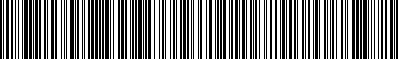  09MQkoHUybZyJddLlfXT6WeAR1iRielPv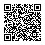 El presente documento ha sido descargado el 17/01/2023 - 12:20:32